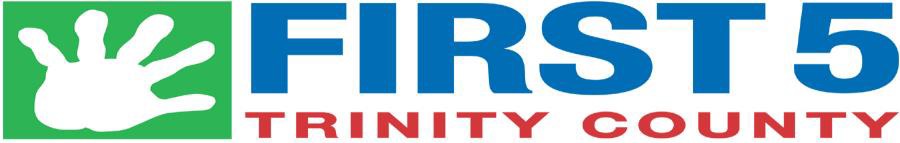 Children & Families Commissionwww.First5Trinity.orgThe First 5 Trinity County Children and Families Commission is committed to ensuring that persons with disabilities have equal access to full participation in its public meetings.  Those with disabilities needing accommodation to participate in a meeting should contact Suzi Kochems at 530-228-7811 or via email at skochems@trinitycounty.org at least 48 hours in advance of a meeting to request an auxiliary aid or accommodation, such as an interpreter, assistive listening device or alternative format.PUBLIC NOTICEThis agenda is posted online at www.first5trinity.org at least 72 hours in advance of the meeting. Meeting materials are available for the meeting via email at skochems@trinitycounty.org. This meeting will be conducted via a ZOOM teleconference; please contact Suzi Kochems for a link to the ZOOM meeting.Call to Order/Introductions Public Comment: Persons may address the Commission on items not on this agenda. Public comment is limited to three minutes per speaker. Please note that although the Commission is very interested in your concerns, the California Brown Act prohibits the Commission from taking any action this meeting on items not published on this agenda.                                         ACTION ITEMS AS TIME ALLOWSConsent AgendaItems are expected to be routine and non-controversial They will be acted upon at one time without discussion. Any commission member or interested person may request removal of an item from the Consent Agenda for discussion later on the agenda. Consider the approval of the following items:Minutes from December 12, 2022Financial report-budget to actual, period ending January 31, 2023Presentation by Wendy Dickens-First 5 Shasta Executive Director-40 min.Commission to review and potentially approve amending grantee agreementsCommission to review and potentially approve the return to in person meetings (emergency ends February 28, 2023)Commission to review and potentially approve changes to the local First 5 Ordinance8)   Executive Director’s ReportFirst 5 SummitBackpack kits for kindergartners    9)	Commissioner’s Reports      10)   Adjournment-Next Meeting: April 10, 2023, 10:30-12:00 pm -location TBD     11)   Closed Session	      a)     Evaluation discussion-First 5 Executive Director                  b)    Application for Commission seatFor more information concerning items on this, agenda contact Suzi Kochems, Executive Director for the First 5 Trinity Children and Families Commission at 530-228-7811 or skochems@trinitycounty.org